CALENDARIO LITURGICO SETTIMANALEDal 23 al 30 Aprile 2017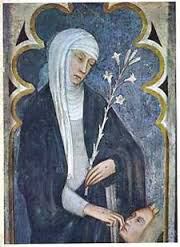 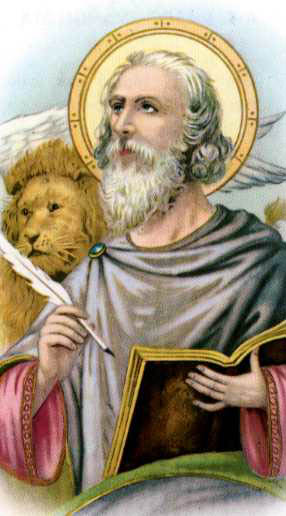 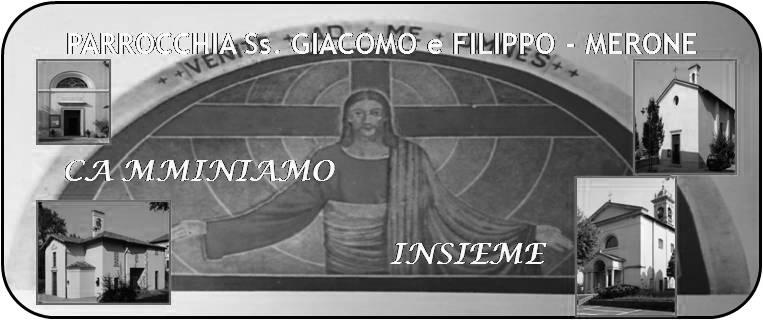 23 Aprile  2017                                                       Anno V, n°214Pace a voiQuesto saluto di Gesù sembra il frutto autentico della pasqua: la pace. La pace che caratterizza chiunque diventa testimone della risurrezione.La pace di chi si sente sicuro perché destinato a risorgere; la pace di chi sperimenta quotidianamente la verità delle promesse fatte da Gesù.Una pace che nella nostra società di oggi è spesso minata da paura, da conflitti, da invidie. Sembra che tutto ci faccia credere che la pace non sia possibile e dilaga così un clima di perenne sospetto che ci fa chiudere in noi stessi. Vinciamo la tentazione di chiuderci nel nostro io come se questo fosse il luogo sicuro dove nasconderci. Usciamo dalle nostre chiusure, facciamoci missionari della risurrezione, gente di pace. Possa questo tempo santo darci la forza di sentire per noi l’augurio di Gesù      “ PACE A VOI”.Solo così potremo vincere ogni fatica del mondo di oggi e trasmettere a chiunque ci incontri la gioia di essere un popolo di salvati, un popolo di risorti, un popolo felice perché sostenuto dalla forza di Gesù e dalla sua Pace.                                                       Don MarcoVITA  DI  COMUNITÀ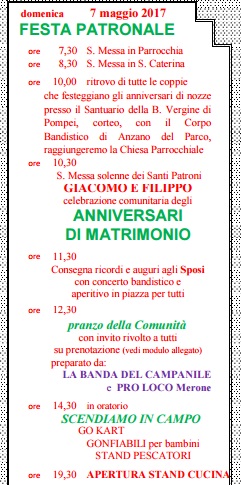 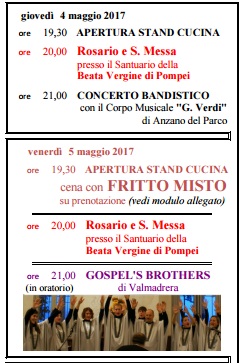 Mercoledì 26 Aprile veglia diocesana per il LavoroGiovedì 27 Aprile ore 20.45 a Monguzzo consiglio Pastorale decanaleSabato 29 Aprile, Festa Liturgica di santa Caterina da Siena,Da lunedì 1 maggio alle ore 20.00 recita del Santo rosario e a seguire santa Messa nella chiesa di Pompei.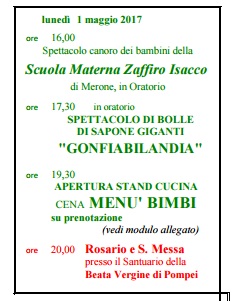 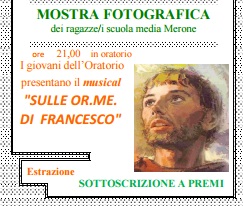 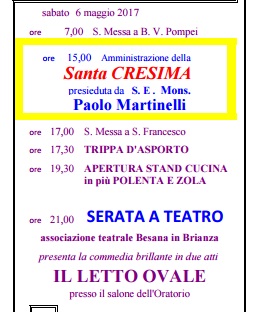 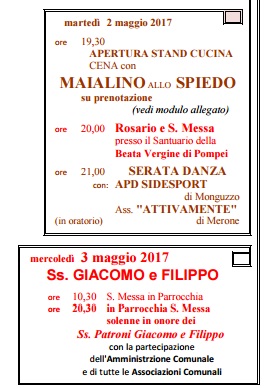 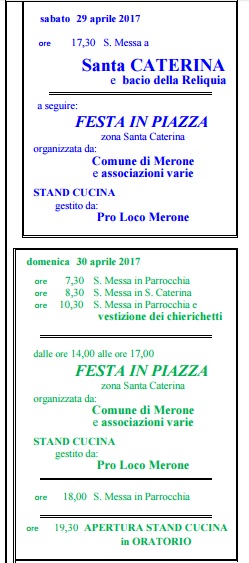 DOM. 23II domenica di PasquaDomenica della Divina MIsericordia  7.30  8.3010.3018.00Redaelli Albertoa S. Caterina Paolo NegriPro PopuloCarla, Arturo e Luigia BiffiLUN. 24Feria  8.0018.00a S. Caterina:  S. Messa Corti Vittorio, Fam. Castagna, Gerosa MarioMAR. 25San Marco Evangelista10.0018.00COMMEMORAZIONE DEI CADUTI DI TUTTE LE GUERRESuor Silvia, Maria, Antonio, Limonta Pietro                                       MER. 26Feria18.00a S. Francesco: Redaelli Giuseppe, Luigia, Erminio e Erminia Viganò GIO. 27Beate Caterina e Giuliana del Sacro monte16.0018.00alla residenza Anziani S. Messa a S. Caterina:  Achille, Maria, Carlo Rigamonti, Fam. Bruschi e SpadoniVEN. 28Santa Gianna Beretta Molla18.00Arcaini Roberto ed EnricoSAB. 29Santa Caterina da Siena16.0017.0017.3018.00 Matrimonio a Pompeia S. Francesco: Roncoroni Sandroa S. Caterina:  MESSA SOLENNEFam. Vismara, Mauri e Ilario, Mazzanti ArmandoDOM. 30III domenica di Pasqua  7.30  8.3010.3018.00Achille, Maria e Stefano Rigamontia S. Caterina  S. Messa pro populoMolteni Rino, Calandra Rita, Aversa Giovanni